ПЛАН РАБОТЫшкольного методического объединения учителей начальных классовМБОУ СОШ имени Героя Советского Союза И. Я. Филькост. Павлодольскойна 2023 — 2024 учебный год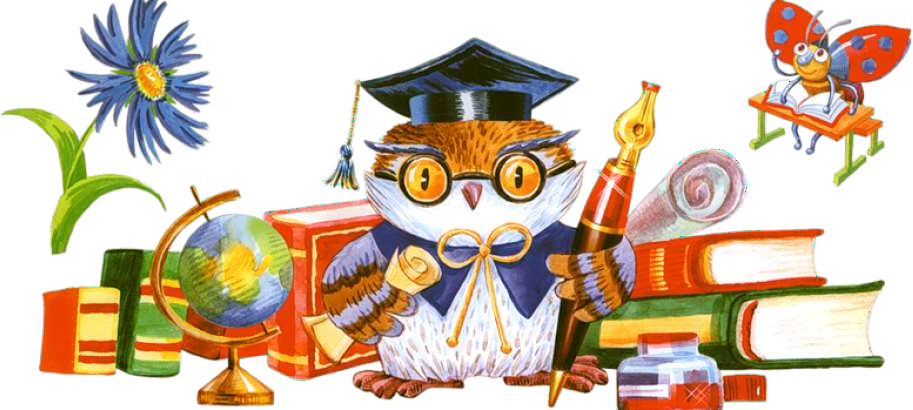 План работыШМО учителей начальных классов на 2023-2024 учебный годДеятельность МО призвана способствовать:обобщению и распространению передового опыта;предупреждению ошибок в работе учителя;методически грамотному раскрытию трудных тем, учебных предметов;анализу качества знаний, умений, навыков;накоплению дидактического материала;расширению кругозора учащихся;активизация творческого потенциала учителей.Методическая тема работы МО:«Формирование профессиональной компетентности педагога начальной школы для качественной подготовки и обученности учащихся по обновленному ФГОС НОО»Цель методической работы: совершенствование педагогического мастерства в условиях обновленных ФГОС путём внедрения в учебно- воспитательный процесс современных образовательных технологий.Задачи методической работы:Создание оптимальных условий (организационно-управленческих, методических, педагогических) для обновления и реализации образовательных программ НОО в соответствии с обновленными ФГОС.Произвести отбор содержания и составление рабочих программ по предметам, в электронном ресурсе «Конструктор рабочих программ».Продолжить внедрение в практику работы всех учителей МО современных образовательных технологий, направленных на формирование компетентностей обучающихся, УУД.Продолжить использование проектно- исследовательской деятельности на уроках в начальной школе.Продолжить работу с одаренными детьми по участию в олимпиадах и конкурсах школьного, муниципального, всероссийского, международного значения.Совершенствовать формы и методы работы со слабоуспевающими детьми.Продолжить просветительскую работу с родителями по вопросам обучения и воспитания, систематически знакомить их с результатами обучения и достижениями учащихся, разработать тематику классных собраний на основе родительского запроса.Создать условия для реализации творческого потенциала педагогов, поддерживать и стимулировать инициативу учителей, развивать и совершенствовать различные формы методической деятельности.Продолжить повышение профессионального уровня педагогов МО через углубленную работу по избранной теме самообразования, изучение педагогической и методической литературы, прохождение курсов повышения квалификации, внедрение в учебный процесс инновационных технологий, аттестацию педагогов, участие учителей в творческих и профессиональных конкурсах.Применять мониторинговую систему отслеживания успешности обучения каждого ребенка, его роста. Сохранить у детей желание учиться дальше и сформировать у них основы умения учиться.Направления методической работы:Аналитическая деятельность:Анализ методической деятельности за 2022-2023 учебный год .Анализ посещения уроков в 1 классе.Анализ тем самообразования учителей начальных классов.Анализ входных контрольных работ.Информационная деятельность:Изучение аспектов функциональной грамотности в обновленных ФГОС.Продолжение знакомства с новыми направлениями ФГОС начального общего образования .Изучение новинок в методической литературе в целях совершенствования педагогической деятельности классных руководителей.Организационная и учебно-воспитательная деятельность:Вводное заседание методического объединения.Составление учебных программ в соответствии с новыми направлениями ФГОС.Утверждение индивидуальных рабочих программ по предметам и внеурочной деятельности.Посещение уроков учителями с целью обмена опытом.Выработка единых требований к ведению тетрадей по предметам.Планирование контроля успеваемости во 2, 3 и 4 классах.Организация	и	проведение	предметных	олимпиад,	конкурсов, смотров.Выступления	учителей	начальных	классов	на	МО,	практико- ориентированных семинарах, педагогических советах.Повышение	квалификации	педагогов	на	курсах.	Прохождениеаттестации педагогических кадров.Методическая деятельность:Методическое сопровождение преподавания по обновленным ФГОС НОО.Работа над методической темой, представляющей реальную необходимость и профессиональный интерес.Совершенствование методического уровня педагогов в овладении новыми педагогическими технологиями, через систему повышения квалификации и самообразования каждого учителя.Организация системной работы с одаренными детьми.Поиск, обобщение, анализ и внедрение передового педагогического опыта в работе над развитием функционально-грамотной личности.Методическое сопровождение самообразования и саморазвития педагогов; ознакомление с методическими разработками различных авторов.Создание благоприятного психолого-педагогического климата для реализации индивидуальных способностей обучающихся с ОВЗ:Консультативная деятельность:Консультирование педагогов по вопросам составления рабочих программ и тематического планирования.Консультирование педагогов с целью ликвидации затруднений в педагогической деятельности.Консультирование педагогов по вопросам в сфере формирования универсальных учебных действий в рамках обновленных ФГОС.План работы по основным направлениям деятельностиАналитическая деятельностьИнформационная деятельность.Методическая деятельность:Консультативная деятельность:Организационные формы работы:Заседания методического объединения;Методическая помощь и индивидуальные консультации по вопросам преподавания предметов начальной школы, организации внеурочной деятельности;Взаимопосещение уроков педагогами;Выступления учителей начальных классов на заседаниях МО, семинарах, педагогических советах;Посещение семинаров, вебинаров, встреч в образовательных учреждениях района;Обеспечение единых педагогических подходов к формированию метапредметных планируемых результатов, удовлетворяющие требованиям обновленного ФГОС НОО.Формы методической работы:Открытые уроки и внеклассные мероприятия;Творческие группы;Семинары, мастер-классы, презентация опыта;Индивидуальные консультации с учителями-предметниками;Целевые и взаимные посещения уроков с последующим обсуждением их результатов.Ожидаемые результаты работы:Овладение педагогами МО технологией работы с «Конструктором рабочих программ»;Овладение педагогами способами включения в урок способов деятельности, обеспечивающих качественное формирование планируемых результатов (в связи с требованиями обновленного ФГОС НОО).План заседаний методического объединения учителей начальных классов на учебный годСостав ШМОСовершенствование педагогического мастерства учителя.Работа над методической темой.Система повышения квалификации (ПК)Организация работы по формированию, изучению, обобщению и распространению опыта.Система работы с педагогическим опытом.План работы с одаренными детьмиПлан работы с « молодыми специалистами»График проведения открытых уроков ( мероприятий).	График проведения совещаний, конференций, семинаров, круглых столов, творческих отчётов, деловых игр и т. д.                   Воспитательная работаПлан проведения методической  предметной недели.Тема: «Русский язык и Литературное чтениеЦель:  создание условий для развития интереса учащихся к русскому языку и литературному чтению..Задачи:Активизация познавательной деятельности обучающихся.Развитие интеллектуальных и творческих способностей, остроты мышления и наблюдательности.Воспитание самостоятельности, чувства ответственности, культуры коллективного общения.Способствовать повышению образовательного уровня.Повысить уровень мотивации. Реализация программы « Здоровый школьник»Реализация программы «Одаренный школьник»Подготовка к итоговой аттестации Критерии успешности учителяОтношение к людям
Доброжелателен. Помогает другим. Умеет слушать и слышать другихи иные мнения. Независтлив. Не стесняется спрашивать и учиться у других.Старается всё объяснять.
Отношение к себе
Чувствует себя достаточно сильным и уверенным. Старается возникающиепроблемы решать, а не избегать. Берёт на себя обязательстваи ответственность. Самокритичен.
Отношение к работе
Трудоспособен и организован. На всех хватает времени.Ищет решения и возможности их реализации.Испытывает ответственность за всю работу в целом, а не только за свой участок.
Креативность, гибкость
Знает, где и когда нужно бороться, а когда отступить.Сам себе задаёт темп работы. Использует время рационально.Согласованно			   	                         Зам. директора по УВР 		                                                                                                                _________ Калоева Ж. В.		                                    « ___»_____08___ 2023г.	Утверждено:      Директор                             МБОУСОШ              им. Героя Советского Союза И. Я. Филько ст. Павлодольской                                                                                           Сипович Л. А._____________                         «31» августа	2023 гп/ пСодержание деятельностиСрокиппроведенияОтветственные1Анализ методической деятельности за 2022-2023 учебный год и планирование на 2023-2024 учебный год в свете обновлённого ФГОС НООавгуст 2023Руководитель МО2Изучение направлений деятельности педагогов в области реализации обновлённого ФГОС НОО (темасамообразования).01.09.23Руководитель МО3Анализ	работы	педагогов	с	целью оказания помощи.сентябрь- декабрь 2023Руководитель МО4Аналитика	результатов	ВПР	2022. Проблемы и пути решения проблем.01.09.23Зам.директора	по УВРп/ пСодержание деятельностиСрокипроведенияОтветственные1Проведение классных родительских собраний в 1-4 классах, посвященных обучению по обновлённому ФГОС НООавгустучителя начальных классов2Изучение нормативных документов федерального, регионального уровня, регламентирующих	реализациюобновлённого ФГОС НООавгустучителя начальных классов3Знакомство с научно-методическим сопровождение ФГОС: конструктором рабочих программ (единая схема для составления рабочей программы)августучителя начальных классов4Составление и корректировка рабочих программ по учебным предметам начальной школы в соответствии с обновленным ФГОС НООавгустучителя начальных классов5Составление и корректировка рабочих программ	курсов	внеурочной деятельности младших школьников всоответствии с обновленным ФГОС НООавгустучителя начальных классовп/ пСодержание деятельностиСрокипроведенияОтветственные1.Методическое			сопровождение преподавания	в	соответствии	стребованиями	обновленного	ФГОС НОО;сентябрь- майучителя начальных классов22.Совершенствование методического уровня педагогов в овладении новыми педагогическими технологиями, через систему повышения квалификации и самообразование каждого учителя.сентябрь- майучителя начальных классов3Внедрение в практику работы всех учителей	МО	современных технологий, направленных на формирование профессиональной компетентности педагогов в областиреализации обновленного ФГОС НОО.сентябрь- майучителя начальных классовСодержание деятельностиСрокиОтветственныеп/ ппроведения1Консультирование педагогов по вопросам	составления	и корректировки рабочих программ в соответствии с обновленным ФГОС НОО.августРуководитель МО2Консультирование педагогов по вопросам	реализации	курсов внеурочной деятельности «Разговоры о важном», «Основы финансовойграмотности».сентябрьРуководитель МО3Консультирование педагогов по вопросам в сфере подготовки к ВПР, формирования различных видов функциональной грамотности.сентябрьРуководитель МОМесяцСодержание работыФорма проведен ияОтветстве нныеАвгустЗаседание №1Тема заседания: «Организационное заседание МО. Анализ работы МО за 2022-2023 учебный год. Цели и задачи организации методической работы учителей начальных классов исовершенствование	информационно- методического обеспечения образовательного процесса в 2023-2024 учебном году».Цель: обеспечение нормативно-методического сопровождения учебно- воспитательного процесса.Вопросы для обсуждения:Анализ работы МО. Нерешённые проблемы. Задачи МО на новый учебный год.Планирование учебной работы	на 2023- 2024уч.год:Реализация основной образовательной программы	начального	общего образования в условиях обновлённого ФГОС НОО.Инструкти вно-методичес коезаседаниеРуководит ель МОНаучно-методическое сопровождение ФГОС: конструктор рабочих программ. Единая схема для составления рабочей программы. Составление рабочих программ по учебным предметам, курсам внеурочной деятельности	и	дополнительного образования;Анкетирование родителей будущих первоклассников, с целью организации внеурочной деятельности.Рассмотрение рабочих программ по предметам и программам внеурочной деятельности на МО заседании.Планирование воспитательной работы на год.Составление	программы		адаптации первоклассников		к	школе,	программыформирования УУД учащихся, обучающихся в условиях ФГОС.Система подготовки учащихся 4 классов к всероссийским проверочным работам.Утверждение тем самообразования.3.Изучение	нормативно-правовых	и нормативно- методических документов. Изучение методического сопровождения преподавания в соответствии с требованиями обновленного ФГОС НОО.Изучение   СанПиНа,    с    целью    соблюдения«ступенчатого» режима обучения в первом полугодии 1 класса и с учетом безбаллового оценивания занятий обучающихся и домашних заданий.Сентябрь- октябрьМежсекционная работа.Проведение и анализ входных контрольных работ во 2-4 классах.Организация	работы	по	адаптации первоклассников.Организация работы с одаренными детьми. Организация работы со слабоуспевающими детьми.Планирование проведения недели начальных классовНаблюдение за адаптацией пятиклассниковВходные контрольн ые работы Монитори нгУчителя 2-4 классовОктябрьЗаседание МО №2.Тема заседания: «Работаем по обновленным ФГОС».Цель: Рассмотрение вопросов, связанных с организацией учебного процесса в условиях реализации обновленных ФГОСВопросы для обсуждения:Ресурсы для организации учебной деятельности по русскому языку и литературному чтению в 1- 4 классахРазвитие нравственных качеств личности ребенка средствами учебных предметовФормирование УУД во внеурочной деятельности.4.Повторное ознакомление с общим положением о проверке тетрадей в начальной школе. « Инструкция о соблюдении единого орфографического режима в начальных классах»ДискуссияЗаседание МО №2.Тема заседания: «Работаем по обновленным ФГОС».Цель: Рассмотрение вопросов, связанных с организацией учебного процесса в условиях реализации обновленных ФГОСВопросы для обсуждения:Ресурсы для организации учебной деятельности по русскому языку и литературному чтению в 1- 4 классахРазвитие нравственных качеств личности ребенка средствами учебных предметовФормирование УУД во внеурочной деятельности.4.Повторное ознакомление с общим положением о проверке тетрадей в начальной школе. « Инструкция о соблюдении единого орфографического режима в начальных классах»Заседание МО №2.Тема заседания: «Работаем по обновленным ФГОС».Цель: Рассмотрение вопросов, связанных с организацией учебного процесса в условиях реализации обновленных ФГОСВопросы для обсуждения:Ресурсы для организации учебной деятельности по русскому языку и литературному чтению в 1- 4 классахРазвитие нравственных качеств личности ребенка средствами учебных предметовФормирование УУД во внеурочной деятельности.4.Повторное ознакомление с общим положением о проверке тетрадей в начальной школе. « Инструкция о соблюдении единого орфографического режима в начальных классах»Заседание МО №2.Тема заседания: «Работаем по обновленным ФГОС».Цель: Рассмотрение вопросов, связанных с организацией учебного процесса в условиях реализации обновленных ФГОСВопросы для обсуждения:Ресурсы для организации учебной деятельности по русскому языку и литературному чтению в 1- 4 классахРазвитие нравственных качеств личности ребенка средствами учебных предметовФормирование УУД во внеурочной деятельности.4.Повторное ознакомление с общим положением о проверке тетрадей в начальной школе. « Инструкция о соблюдении единого орфографического режима в начальных классах»Подведение итогов успеваемости, качества знаний по предметам за 1 четверть.Итоги	адаптационного	периода первоклассников.Ноябрь- декабрьМежсекционная работа.Работа с одаренными детьми.Организация работы со слабоуспевающими.Методичес кая работаУчителя начальных классов Руководит ель МОДекабрьЗаседание №3Тема: «Особенности обновлённого ФГОС НОО» Цель: Продолжить работу по реализации федеральных образовательных программ.Вопросы для обсуждения:1 Работа с методической темой МО:«Формирование			профессиональной компетентности педагога начальной школы для качественной подготовки и обученности учащихся по обновленному ФГОС НОО» 1.Выступление	по	теме		самообразования«Обновлённый	ФГОС	НОО:	содержание, механизмы реализации»2.Выступление	по	теме	самообразования«Проектная	деятельность	в	обновлённом ФГОС».4Анализ проверки   тетрадей   в   1-4   классах«Внешний вид. Единый орфографический режим»Проведение открытых мероприятий в начальной школе.Анализ контрольных работ, качества обученности и успеваемости учащихся начальной школы за 1 полугодие.Семинар- практикумЗаседание №3Тема: «Особенности обновлённого ФГОС НОО» Цель: Продолжить работу по реализации федеральных образовательных программ.Вопросы для обсуждения:1 Работа с методической темой МО:«Формирование			профессиональной компетентности педагога начальной школы для качественной подготовки и обученности учащихся по обновленному ФГОС НОО» 1.Выступление	по	теме		самообразования«Обновлённый	ФГОС	НОО:	содержание, механизмы реализации»2.Выступление	по	теме	самообразования«Проектная	деятельность	в	обновлённом ФГОС».4Анализ проверки   тетрадей   в   1-4   классах«Внешний вид. Единый орфографический режим»Проведение открытых мероприятий в начальной школе.Анализ контрольных работ, качества обученности и успеваемости учащихся начальной школы за 1 полугодие.Руководит ель МОЗаседание №3Тема: «Особенности обновлённого ФГОС НОО» Цель: Продолжить работу по реализации федеральных образовательных программ.Вопросы для обсуждения:1 Работа с методической темой МО:«Формирование			профессиональной компетентности педагога начальной школы для качественной подготовки и обученности учащихся по обновленному ФГОС НОО» 1.Выступление	по	теме		самообразования«Обновлённый	ФГОС	НОО:	содержание, механизмы реализации»2.Выступление	по	теме	самообразования«Проектная	деятельность	в	обновлённом ФГОС».4Анализ проверки   тетрадей   в   1-4   классах«Внешний вид. Единый орфографический режим»Проведение открытых мероприятий в начальной школе.Анализ контрольных работ, качества обученности и успеваемости учащихся начальной школы за 1 полугодие.Заседание №3Тема: «Особенности обновлённого ФГОС НОО» Цель: Продолжить работу по реализации федеральных образовательных программ.Вопросы для обсуждения:1 Работа с методической темой МО:«Формирование			профессиональной компетентности педагога начальной школы для качественной подготовки и обученности учащихся по обновленному ФГОС НОО» 1.Выступление	по	теме		самообразования«Обновлённый	ФГОС	НОО:	содержание, механизмы реализации»2.Выступление	по	теме	самообразования«Проектная	деятельность	в	обновлённом ФГОС».4Анализ проверки   тетрадей   в   1-4   классах«Внешний вид. Единый орфографический режим»Проведение открытых мероприятий в начальной школе.Анализ контрольных работ, качества обученности и успеваемости учащихся начальной школы за 1 полугодие.Заседание №3Тема: «Особенности обновлённого ФГОС НОО» Цель: Продолжить работу по реализации федеральных образовательных программ.Вопросы для обсуждения:1 Работа с методической темой МО:«Формирование			профессиональной компетентности педагога начальной школы для качественной подготовки и обученности учащихся по обновленному ФГОС НОО» 1.Выступление	по	теме		самообразования«Обновлённый	ФГОС	НОО:	содержание, механизмы реализации»2.Выступление	по	теме	самообразования«Проектная	деятельность	в	обновлённом ФГОС».4Анализ проверки   тетрадей   в   1-4   классах«Внешний вид. Единый орфографический режим»Проведение открытых мероприятий в начальной школе.Анализ контрольных работ, качества обученности и успеваемости учащихся начальной школы за 1 полугодие.Учителя 1-4 кл.ЯнварьМежсекционная работа.«Портфолио» аттестуемых учителей. Участие в работе педагогического совета. Участие в работе методических совещаний.Работа	со	слабоуспевающими. Консультационная, индивидуальная работа.Методичес кая работаРуководит ель МО Учителя начальных классовЯнварь- апрельЗаседание № 4Тема: «Формирование функциональной грамотности как основы равития учебно- познавательной компетенции школьников в начальных классах»Цель:   Рассмотрение вопросов, связанных сКруглый стол Обмен опытомразвитием функциональной грамотности младших школьников.Вопросы для обсуждения:Функциональная грамотность младшего школьника.Читательская грамотность младшего школьника. Содержание и особенности организации процесса обучения..Методы и приемы формирования финансовой грамотности первоклассника.Выступление по   теме   самообразования«Структура	современного	урока. Проектирование урока с позиции требований обновлённого стандарта ».Выступление по   теме   самообразования«Базовые образовательные технологии».Проведение недели начальных классов 2023-2024«Формирование профессиональной компетентности педагога начальной школы для качественной подготовки и обученности учащихся по обновленному ФГОС НОО»Подведение итогов успеваемости, качества знаний по предметам за 3 четверть.Учителя начальных классовФевраль- мартМежсекционная работа.Работа	с	одаренными	детьми.	Участие	в конкурсах и олимпиадах.Работа	со	слабоуспевающими	учащимися. Консультации, индивидуальная работа.Создание «копилки уроков» на электронных носителях.Подведение итогов успеваемости за 3 четверть. Итоги успеваемости за 3 четверть.Учителя начальных классовМай-июньЗаседание № 5Тема: Итоги результатов работы над темой:«Формирование	профессиональной компетентности педагога начальной школы для качественной подготовки и обученности учащихся по обновленному ФГОС НОО»Цель: Оценка эффективности работы МО учителей начальных классов а 2023-2024 уч.годВопросы для обсуждения:Творческий отчёт о работе по теме методического объединения.Организация   взаимопосещений    уроков    сКруглый столУчителя начальных классовцелью преемственности: начальная школа + средняя школа.Контроль и подготовка учащихся к всероссийским проверочным работам и промежуточной аттестации.Итоги	мониторинга	уровня сформированности УУД школьников.Открытые мероприятия и классные часы  в начальной школе, их анализ.Анализ итоговых контрольных работ, ВПР в 4 классе.Итоги 4 четверти и года.Задачи МО учителей начальных классов на 2024-2025 учебный год.№ п/пФИОобразованиестажкатегориянагрузкаклассыУМК	1.Рыбалко Валентина АлександровнаСр. спец.7л-200Предшкольная пора2.Наталь Валентиновна КрольСредне-профессиональное1г-20+33бШкола России3.Мельникова Татьяна Николаевнавысшее28г.-20+34аШкола России4.Клочкова Людмила Николаевнаср.спец.24л-20+34бШкола России5.Немова Галина Михайловнавысшее27г.-20+31аШкола России6.Мешковская Вероника Витальевнавысшее1-20+33аШкола России7.Кузьмина Ольга АлександровнаВысшее9л-18+31бШкола России8.Саломатина Анна Николаевнавысшее18л.Высшая22+32аШкола России9.Шинкаренко Елена ВладимировнаСр. спец.8л- 20+34вШкола России10.Семенова Ольга Юрьевнавысшее9лСоответствие занимаемой должности20+32бШкола РоссииТемаРеализация темыГде отражены результаты, срокиОтветственные«Формирование профессиональной компетентности педагога начальной школы для качественной подготовки и обученности учащихся по обновленному ФГОС НОО»ЛекцияоктябрьСаломатина А. Н.«Активизация познавательной деятельности на уроках русского языка в условиях обновленных ФГОС »Мастер - классдекабрьСеменова О. Ю.«Здоровье сберегающие технологии в воспитательной работе в начальной школе».Круглый столоктябрьМельникова Т.Н.«Повышение эффективности образовательного процесса через применение современных подходов к организации образовательной деятельности ,непрерывное совершенствование профессионального уровня и педагогического мастерства учителя».Мастер - классянварьКлочкова Л.Н.«Формирование читательской самостоятельности младших школьников через умения и навыки работы с книгой на уроках  по обновленным ФГОС»докладмартНемова Г.М.Профессиональная компетентность учителя вначальных классах в условиях реализации ФГОС.докладмайШинкаренко Е. В.Формирование у детей старшего дошкольного возраста привычки к здоровому образу жизни.докладмайРыбалко  В. АСовременные методы и организационные формы обучения  в условиях новых образовательных стандартов, обеспечивающие новое качество образования в начальной школедокладмайКузьмина О. А.Использование мультимедийных презентаций для повышения эффективности учебного процесса в условиях ФГОСдокладмайМешковская В. В.«Развитие логического мышления на уроках математики по ФГОС НОО»ДокладмайКроль Н. В.Формы ПКТемаГод прохождения последних курсов«Технологии совершенствования качества начального общего образования»Реализация требований обновленных ФГОС НОО, ФГОС ООО в работе учителя»Цифровая экосистема дополнительного профессионального образования«Программирование воспитания в общеобразовательных организациях»«Разговор о важном»: система работы классного руководителя.«Быстрый старт в искусственный интеллект»Клочкова Л.Н. 2022г21.11 – 11.12.202202.11-11.12.202205.09.2022-03.10.2022«Технологии совершенствования качества начального общего образования»Реализация требований обновленных ФГОС НОО, ФГОС ООО в работе учителя»Цифровая экосистема дополнительного профессионального образования«Программирование воспитания в общеобразовательных организациях»«Разговор о важном»: система работы классного руководителя.«Быстрый старт в искусственный интеллект»Мельникова Т.Н.202221.11 – 11.12.202202.11-11.12.202205.09.2022-03.10.2022«Технологии совершенствования качества начального общего образования»Реализация требований обновленных ФГОС НОО, ФГОС ООО в работе учителя»Цифровая экосистема дополнительного профессионального образования«Программирование воспитания в общеобразовательных организациях»«Разговор о важном»: система работы классного руководителя.«Быстрый старт в искусственный интеллект»Немова Г.М. 21.11 – 11.12.202202.11-11.12.202205.09.2022-03.10.2022Реализация требований обновленных ФГОС НОО, ФГОС ООО в работе учителя»Е. В. Шинкаренко«Технологии совершенствования качества начального общего образования»Реализация требований обновленных ФГОС НОО, ФГОС ООО в работе учителя»Цифровая экосистема дополнительного профессионального образования«Программирование воспитания в общеобразовательных организациях»«Разговор о важном»: система работы классного руководителя.«Быстрый старт в искусственный интеллект»«Методика преподавания русского языка и родных языков народов Российской Федерации в соответствии с требованиями обновленных ФГОС НОО, ФГОС ООО и требованиямиСаломатина А.Н.21.03 - 09.04. 2022ФГБНУ «Институт изучения детства, семьи и воспитания Российской академии образования, 21.11 – 11.12.202202.11-11.12.202205.09.2022-03.10.202210.10-21.10.2022Реализация требований обновленных ФГОС НОО, ФГОС ООО в работе учителя»Цифровая экосистема дополнительного профессионального образования«Программирование воспитания в общеобразовательных организациях»«Разговор о важном»: система работы классного руководителя.«Быстрый старт в искусственный интеллект»«Методика преподавания русского языка и родных языков народов Российской Федерации в соответствии с требованиями обновленных ФГОС НОО, ФГОС ООО и требованиямиСеменова О.Ю.21.03 - 09. 04.202221.11 – 11.12.202202.11-11.12.202205.09.2022-03.10.202210.10-21.10.2022Реализация требований обновленных ФГОС НОО, ФГОС ООО в работе учителя»Цифровая экосистема дополнительного профессионального образования«Программирование воспитания в общеобразовательных организациях»«Разговор о важном»: система работы классного руководителя.«Быстрый старт в искусственный интеллект»Кузьмина  О.А.21.11 – 11.12.202202.11-11.12.202205.09.2022-03.10.2022Реализация требований обновленных ФГОС НОО, ФГОС ООО в работе учителя»Цифровая экосистема дополнительного профессионального образования«Программирование воспитания в общеобразовательных организациях»«Разговор о важном»: система работы классного руководителя.«Быстрый старт в искусственный интеллект»Кроль Н. В.21.11 – 11.12.202202.11-11.12.202205.09.2022-03.10.2022ТемаПланируемый результатСрокиОтветственныеСовершенствование методического уровня педагогов и овладении новыми педагогическими технологиями, через систему повышения квалификации и самообразования каждого учителя.Организация и проведение открытых уроков.Рост качества знаний обучающихся.Овладение учителями МО системой преподавания предметов в соответствии сновыми ФГОС.Создание условий в процессе обучения для формирования у обучающихся ключевых компетентностей, УУДВ течении года (по графику см.8)Мельникова Т. Н.Саломатина А. Н.Цель: создание единого методологического подхода к организации работы с одаренными детьми через взаимодействие школы и учреждений дополнительного образованияЦель: создание единого методологического подхода к организации работы с одаренными детьми через взаимодействие школы и учреждений дополнительного образованияЦель: создание единого методологического подхода к организации работы с одаренными детьми через взаимодействие школы и учреждений дополнительного образованияАктуализация школьного банка данных об одаренных детяхв течение годаЗаместитель директора по УВР, ВРРук.ШМОСоставление индивидуальных образовательных маршрутов, индивидуальных образовательных траекторий обучающихсясентябрь 2023Классные руководителиРазработка системы «портфолио», учитывающей достижения обучающихся в различных сферах учебной деятельности и дополнительного образованияв течение годаКлассные руководителиОрганизация и проведение школьного этапа предметных олимпиад:4 классы1-4 классыянварь-февраль 2024, Заместитель директора по УВР, руководитель ШМОУчастие в школьном туре Всероссийской олимпиады школьниковоктябрь 2023Классные руководителиУчастие в муниципальном туре Всероссийской олимпиады школьников2023-2024Заместитель директора по УВРУчастие в городских, региональных, всероссийских заочных конкурсах, дистанционных олимпиадахв течение годаЗаместитель директора по УВРУчастие в творческих конкурсахв течение годаЗаместитель директора по ВРУчастие в спортивных соревнованияхв течение годаЗаместитель директора по ВРОбучающие семинары, экскурсиив течение годаЗаместитель директора по УВРСобеседования с педагогом-психологомв течение годаПсихолог Методическое сопровождение профессиональной деятельности молодых педагоговМетодическое сопровождение профессиональной деятельности молодых педагоговМетодическое сопровождение профессиональной деятельности молодых педагоговКонсультировать молодых специалистов, вновь принятых учителей, осуществлять методическое сопровождение данных категорий работниковв течение годаАдминистрация, руководители ШМООрганизовать наставничество молодых специалистовсентябрь 2023Заместитель директора по УВРОрганизовать посещение уроков молодых специалистов и вновь прибывших учителей с последующим анализом и обсуждениемв течение годаЗаместитель директора по УВРОрганизовать посещение молодыми специалистами и вновь прибывшими педагогами уроков коллегв течение годаЗаместитель директора по УВРТемаДатаКлассОтветственныерусский язык2а	апрельСаломатина А.Н.математика2б             апрельСеменова О. Юматематика4б             апрельКлочкова Л.Н.математика1а             апрельНемова Г.М.математика3а            апрельМешковская В. В.математика1б             апрельКузьмина О. А.математика4в	апрельШинкаренко Е. В.математика4а	апрельМельникова Т. Н.Чтение3б	апрельКроль Н. В.ФормаТемаДатаКлассОтветственныеИнструктивно – методическое заседаниеПланирование и организация методической работы учителей начальных классов на 2023- 2024 учебный годАвгустМельникова Т. Н.Саломатина А. Н.СовещаниеАнализ контрольных работ по проверке ЗУН учащихся на начало и конец 2023-2024 учебного года. О проведении  Разноцветной Недели ноябрямайПедагогическая мастерскаяСовременные образовательные технологии в урочной деятельности, как одно из условий повышения качества образования.НоябрьКруглый столОбзор новинок методической литературы, статей методических журналов.октябрьФорма проведенияТемаСроки проведенияОтственныеКонкурс чтецовК. Л. Хетагуроваоктябрьучителя начальных классовКлассный часДень Материноябрьучителя начальных классовПредметная неделяНеделя русского языка и Литературного чтенияапрельучителя начальных классовПроекты, конкурс чтецов, конкурс строевой песниПроектная работа, посвященная  78летию Великой Победымайучителя начальных классовДатаТемаФормаОтветственныеКлассапрельРусский языкОткрытый урок, круглый стол, КВН, викторина0 – 4 классыДатаТема/мероприятие                                                                                                                                                                                                                                                                                                                                                                                                                                                                                                                              ФормаОтветственныеКлассПо плануДень Здоровья0-4 классыежедневноФиз.минутки0-4 классыежедневноДинамический час0-4 классыежедневноПроветривание классаклассыДатаТемаФормаОтветственныеКлассОктябрьШкольные олимпиады1- 4 классыянварьМуниципальные олимпиады4 классы2-я неделя апреля1 неделя (продолжение)Предметная неделя0 – 4  классы Индивидуальные задания на уроках1 – 4 классы	Октябрь, апрельОлимпиады «Кенгуру»,  «Русский медвежонок»,дистанционные олимпиады.2- 4 классыОктябрь, майКонкурсы чтецов– 4 классыДатаТемаФормаОтветственныеКлассАпрель  2024г.Мониторинги (ВПР)4а Мельникова Т. Н.4б Клочкова Т. Н. 4 в Шинкаренко Е. В.